Как оформить дипломПройти тестирование. После ответа на последний вопрос Вы узнаете свой результат.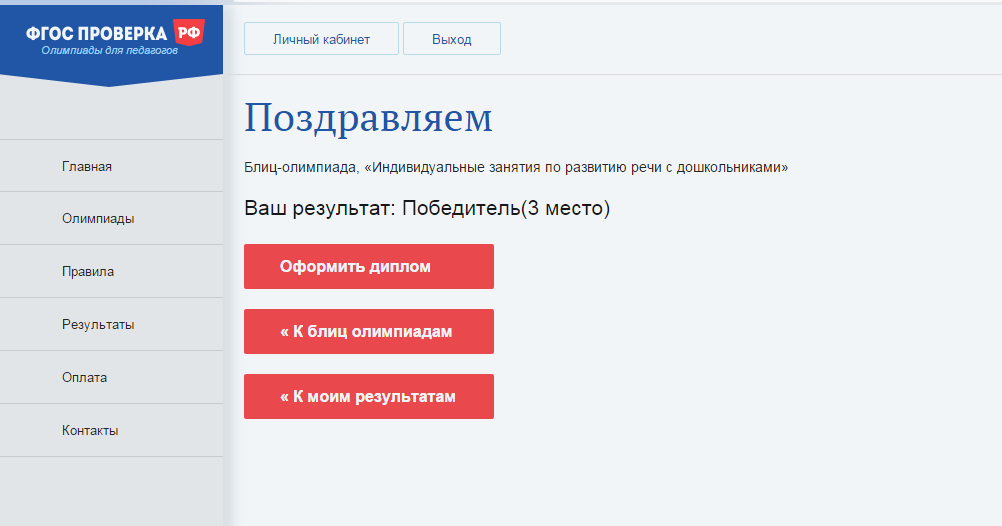 Кликаем на Оформить диплом. Заполняем все необходимые поля.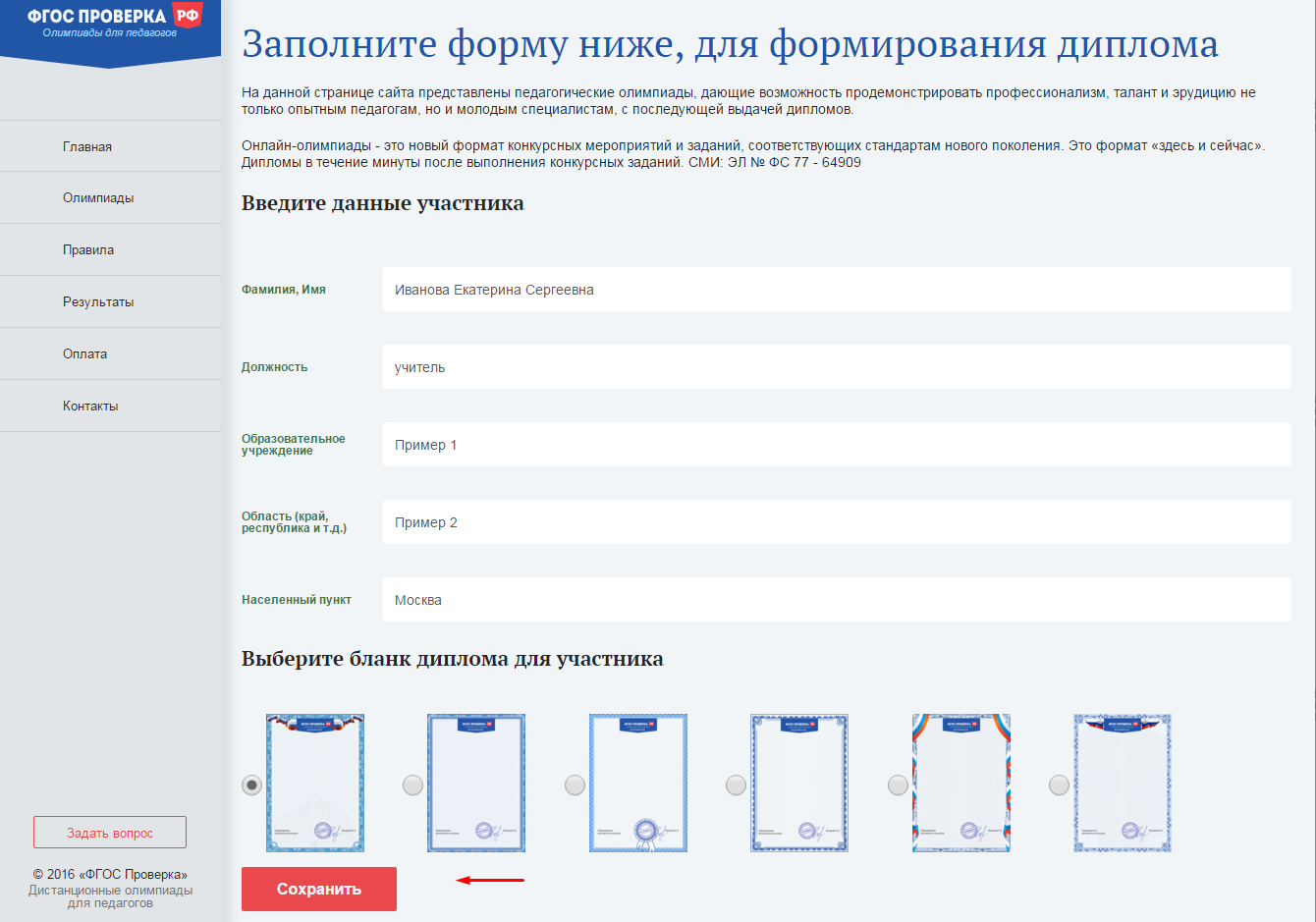 Нажимаем Сохранить. На этой странице вы видите свои данные и можете еще отредактировать перед формированием диплома.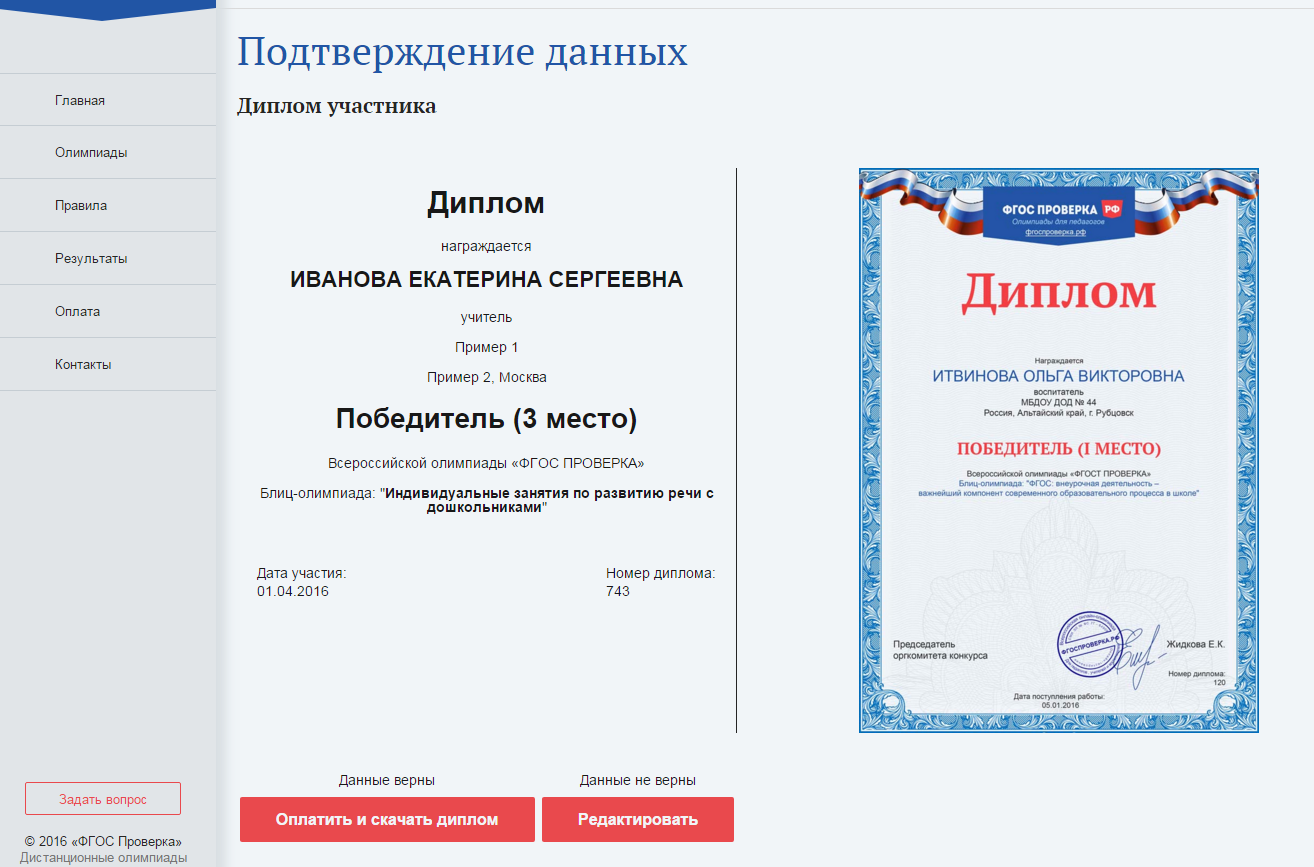 Далее можете оплатить и скачать диплом онлайн, либо оплатить другим способом и прислать информацию о платеже на почту fgosproverka@yandex.ru.Факт того, что данные об олимпиаде сохранились можно посмотреть в личном кабинете 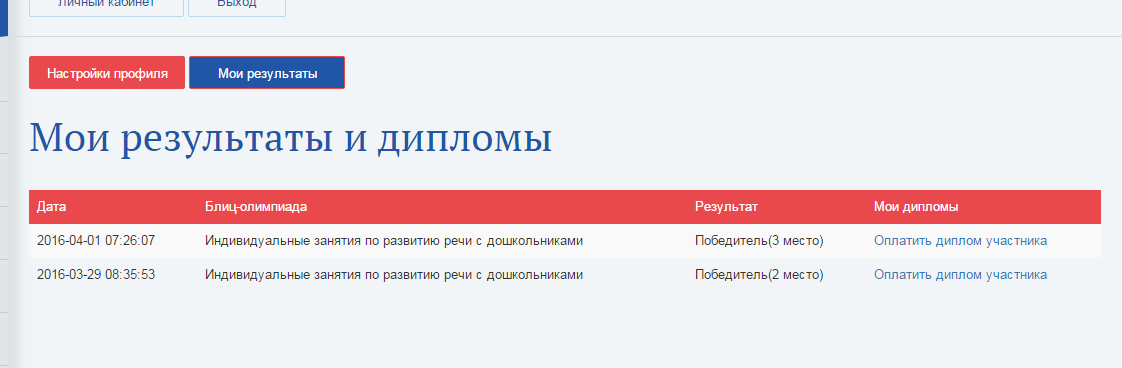 